สนามกีฬาเทศบาลตำบลห้วยยาง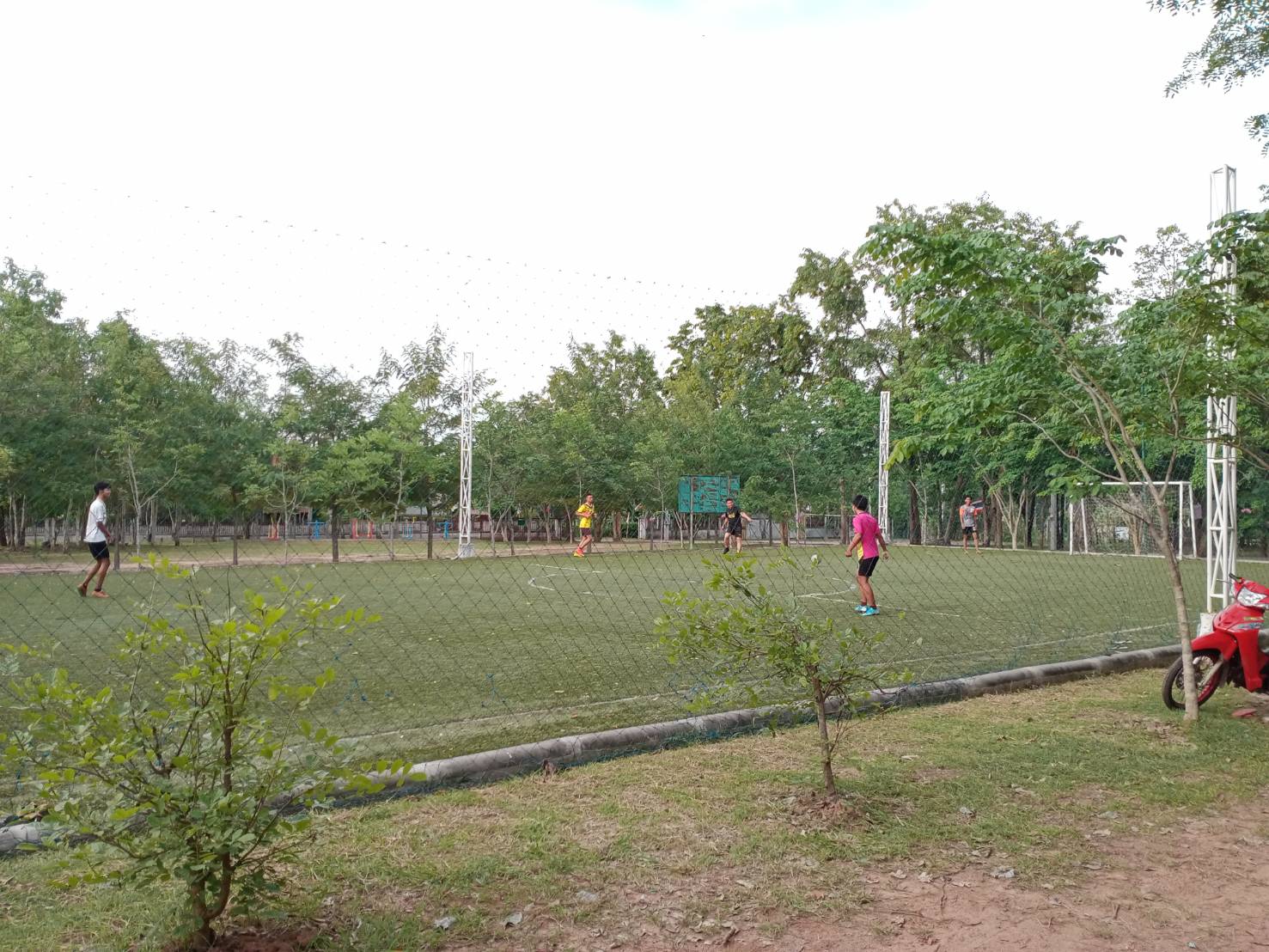 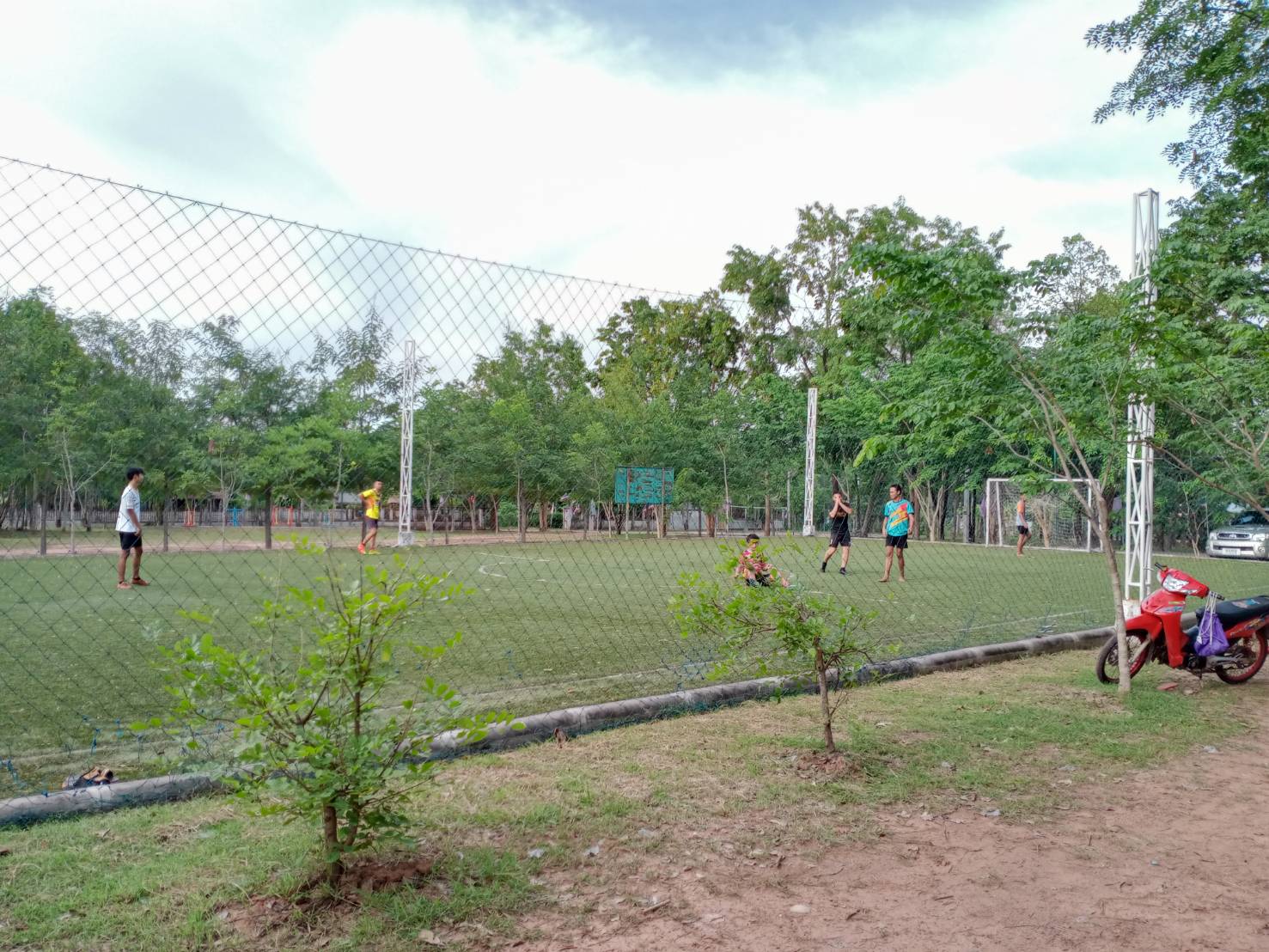 สนามกีฬาเทศบาลตำบลห้วยยาง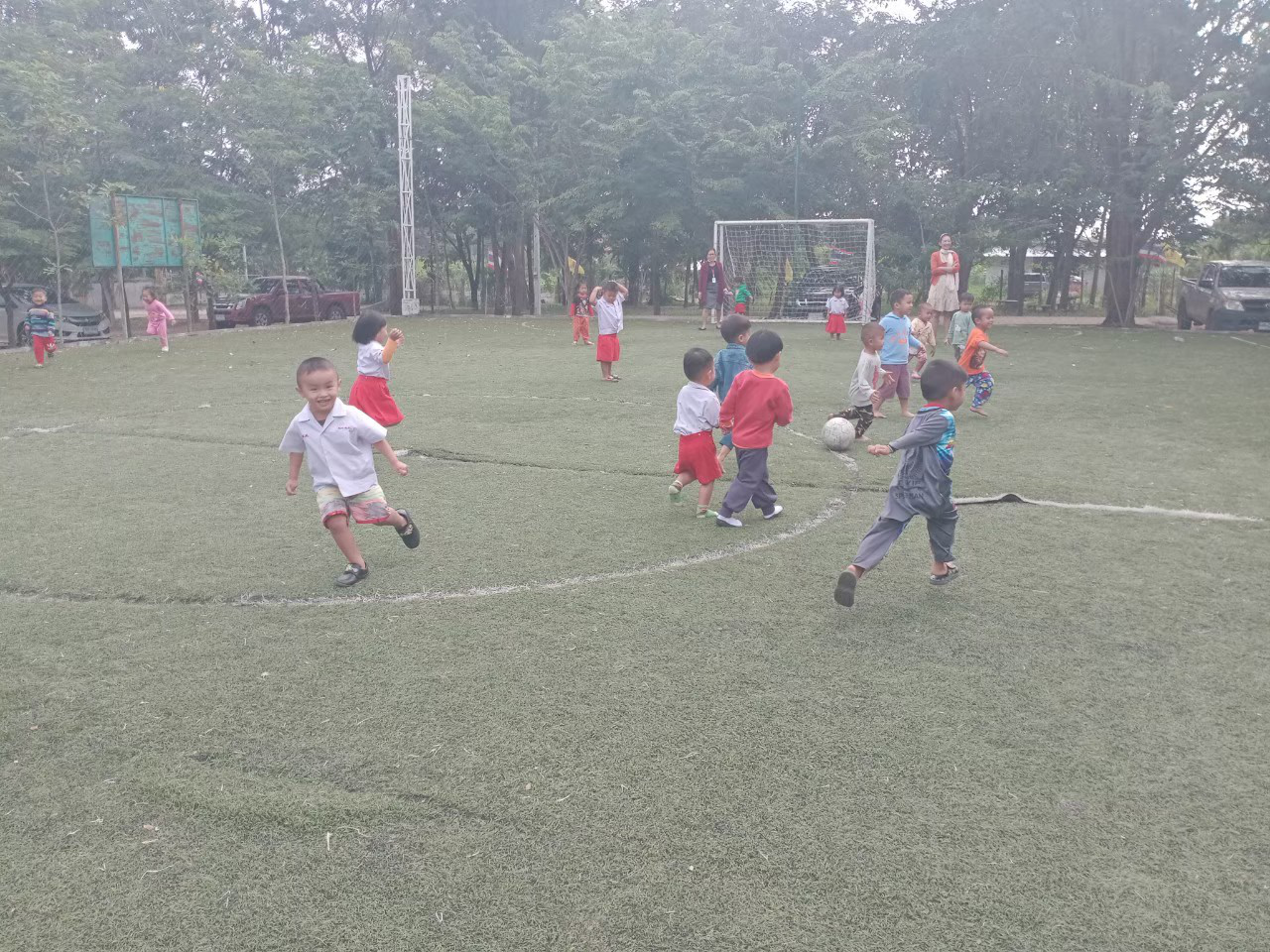 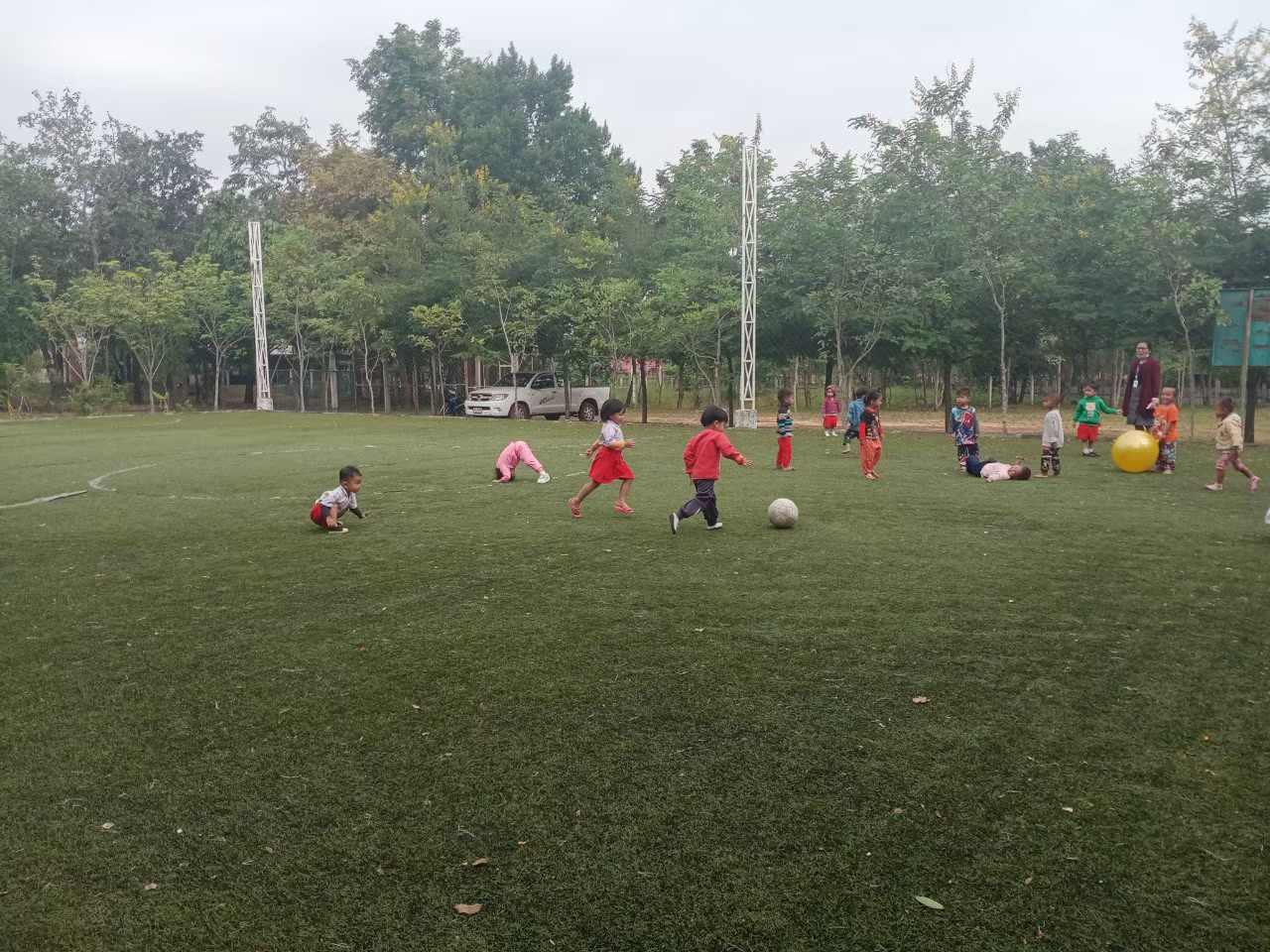 สนามกีฬาเทศบาลตำบลห้วยยาง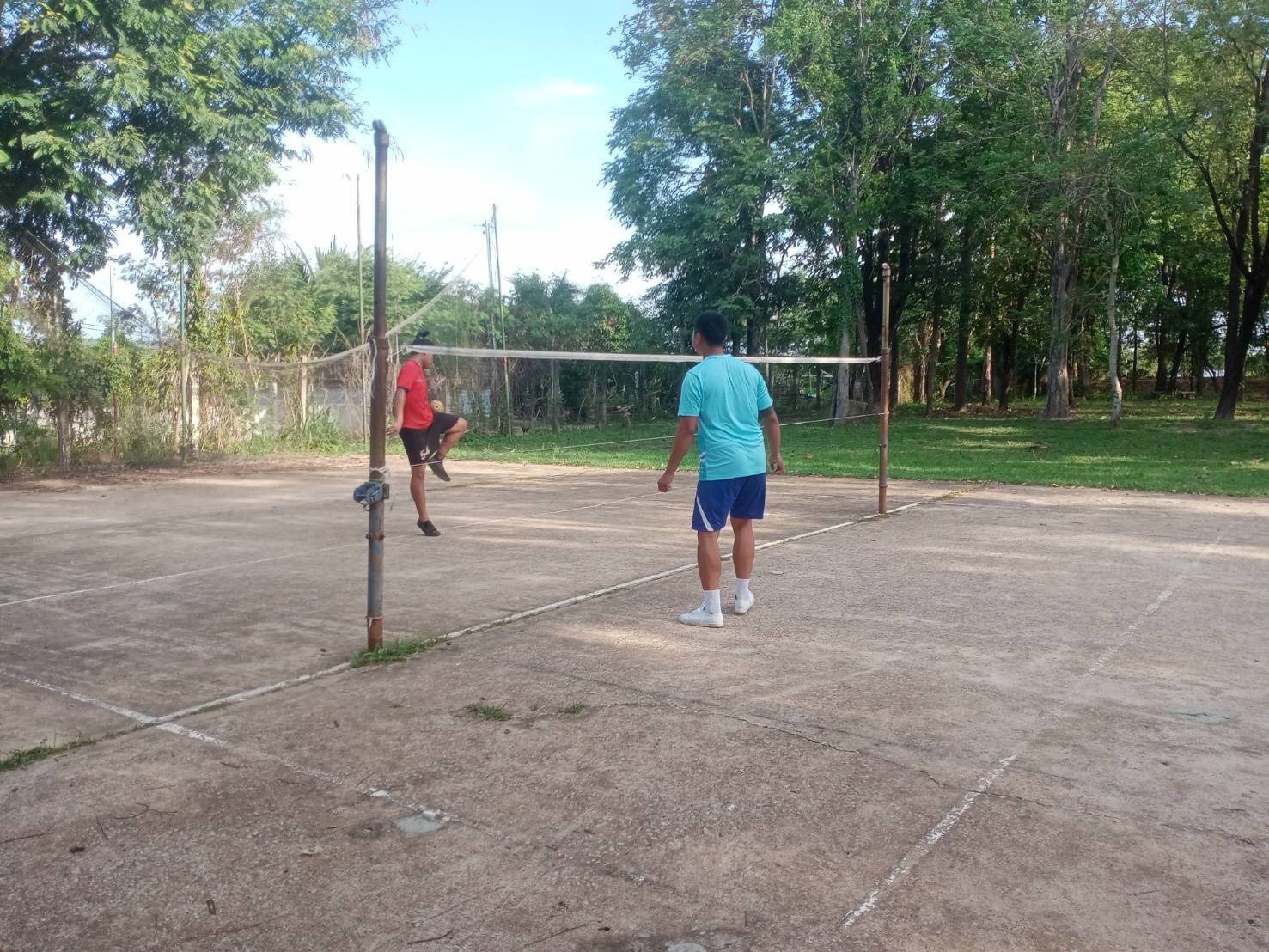 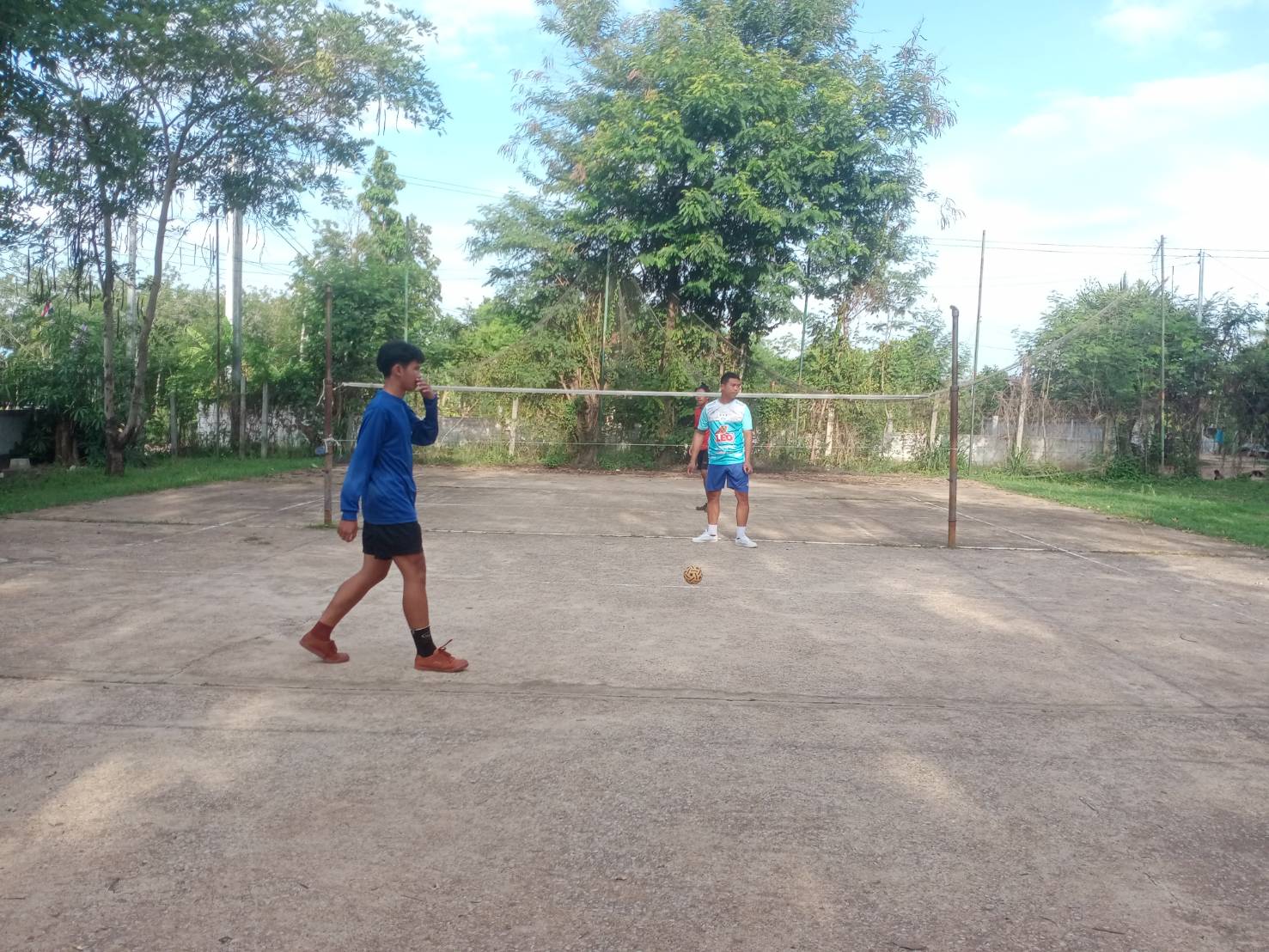 ลานกีฬาเทศบาลตำบลห้วยยาง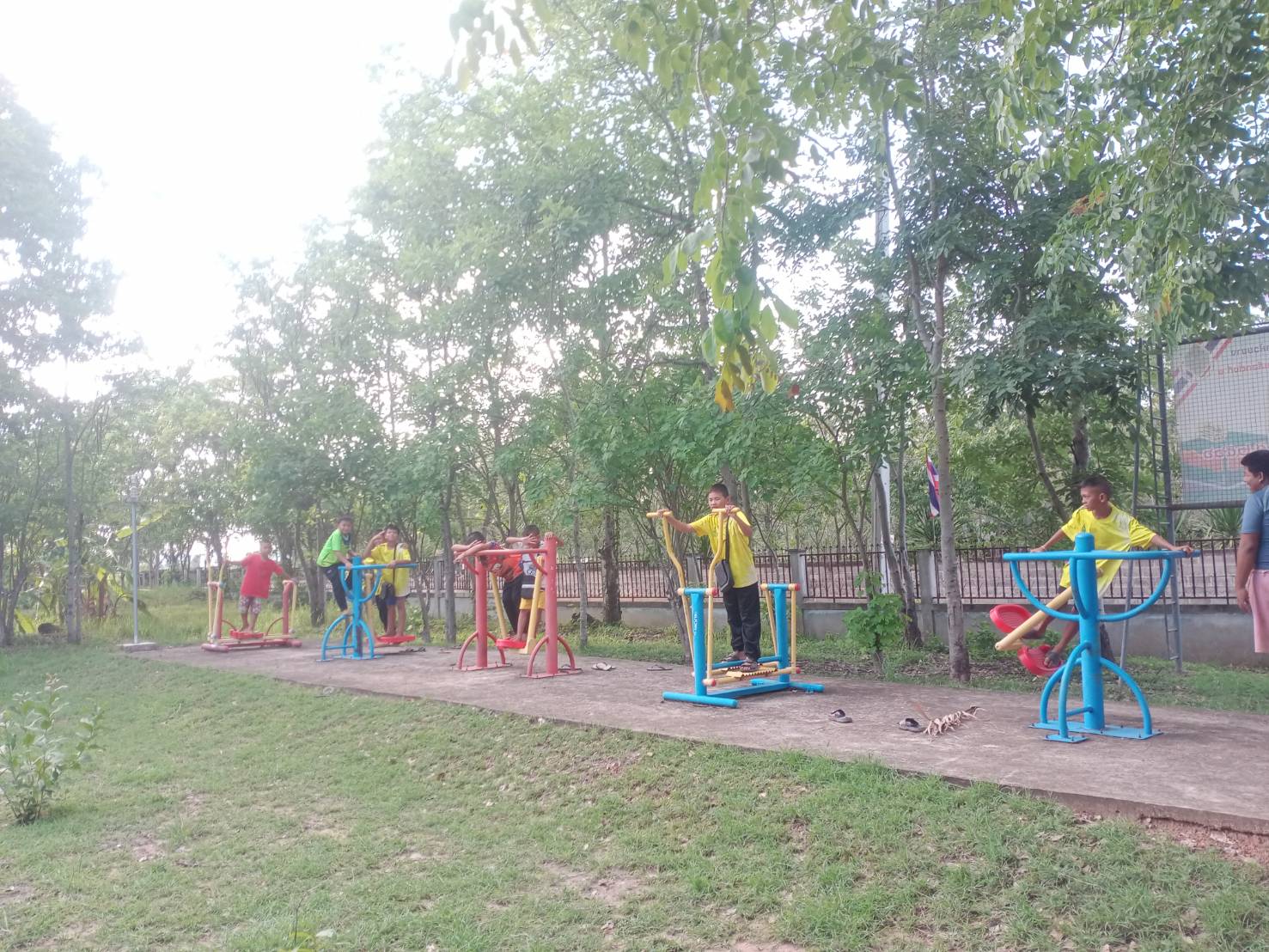 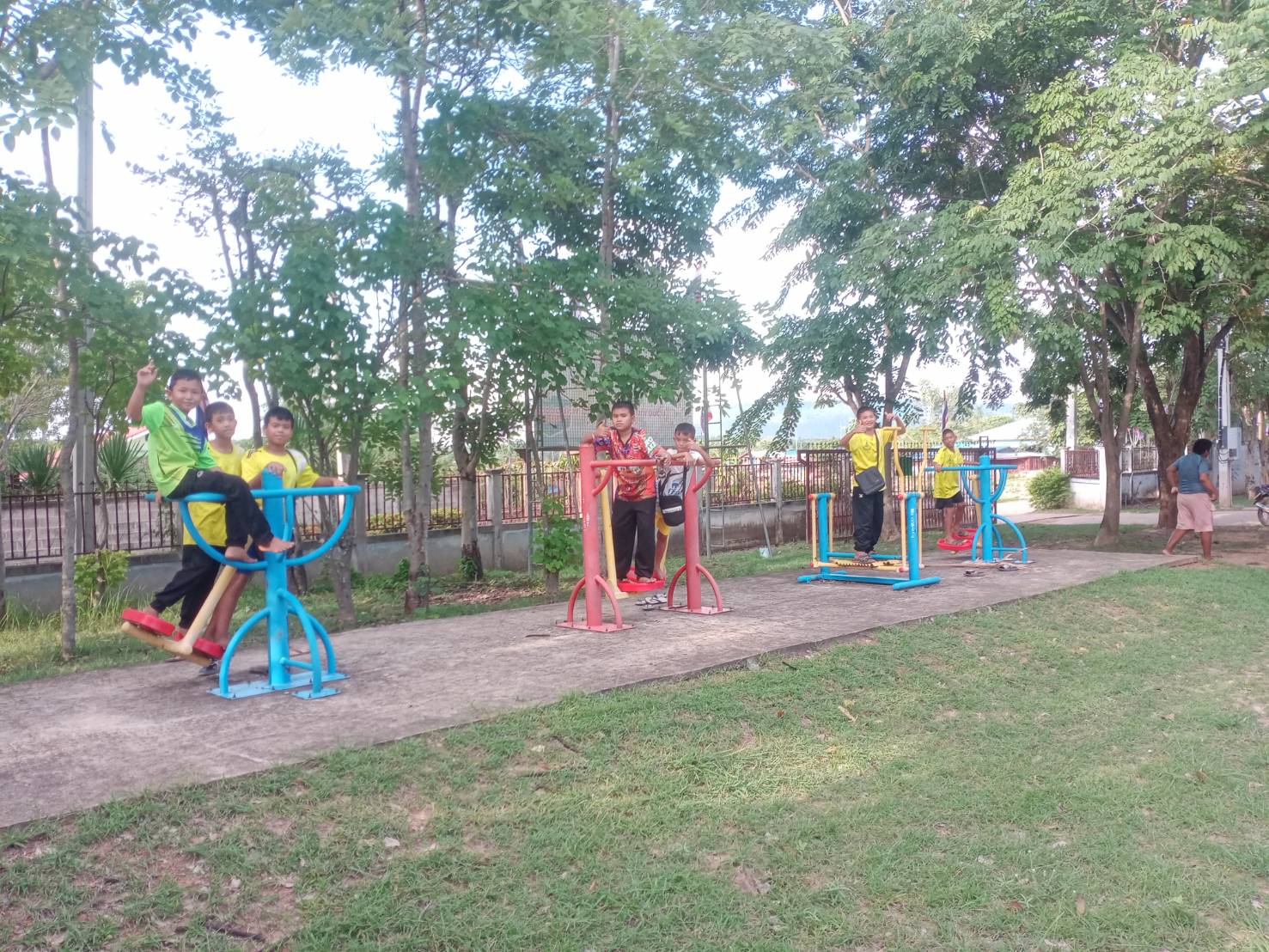 ลานกีฬา หมู่ที่  ๑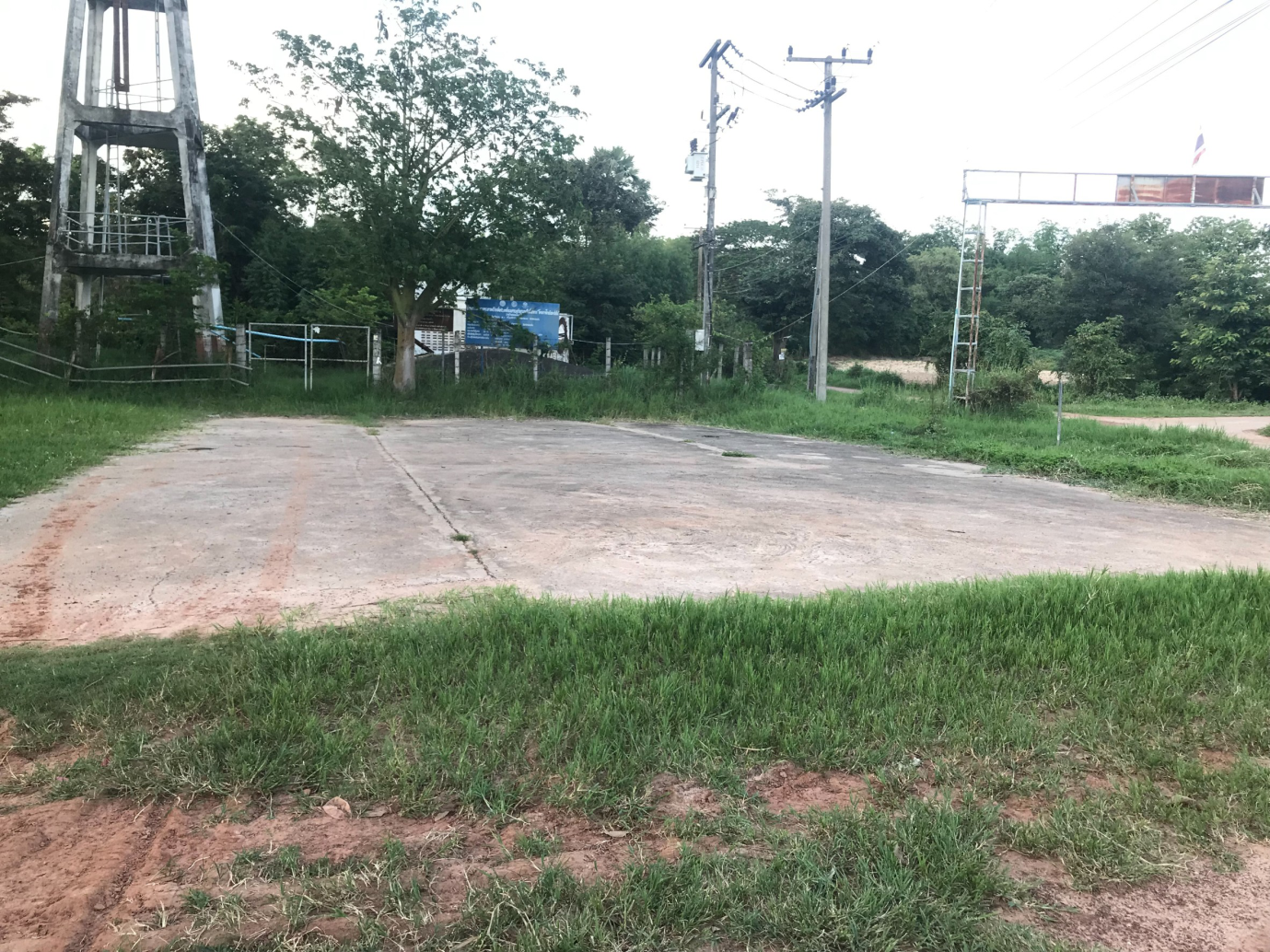 ลานกีฬา หมู่ที่  ๒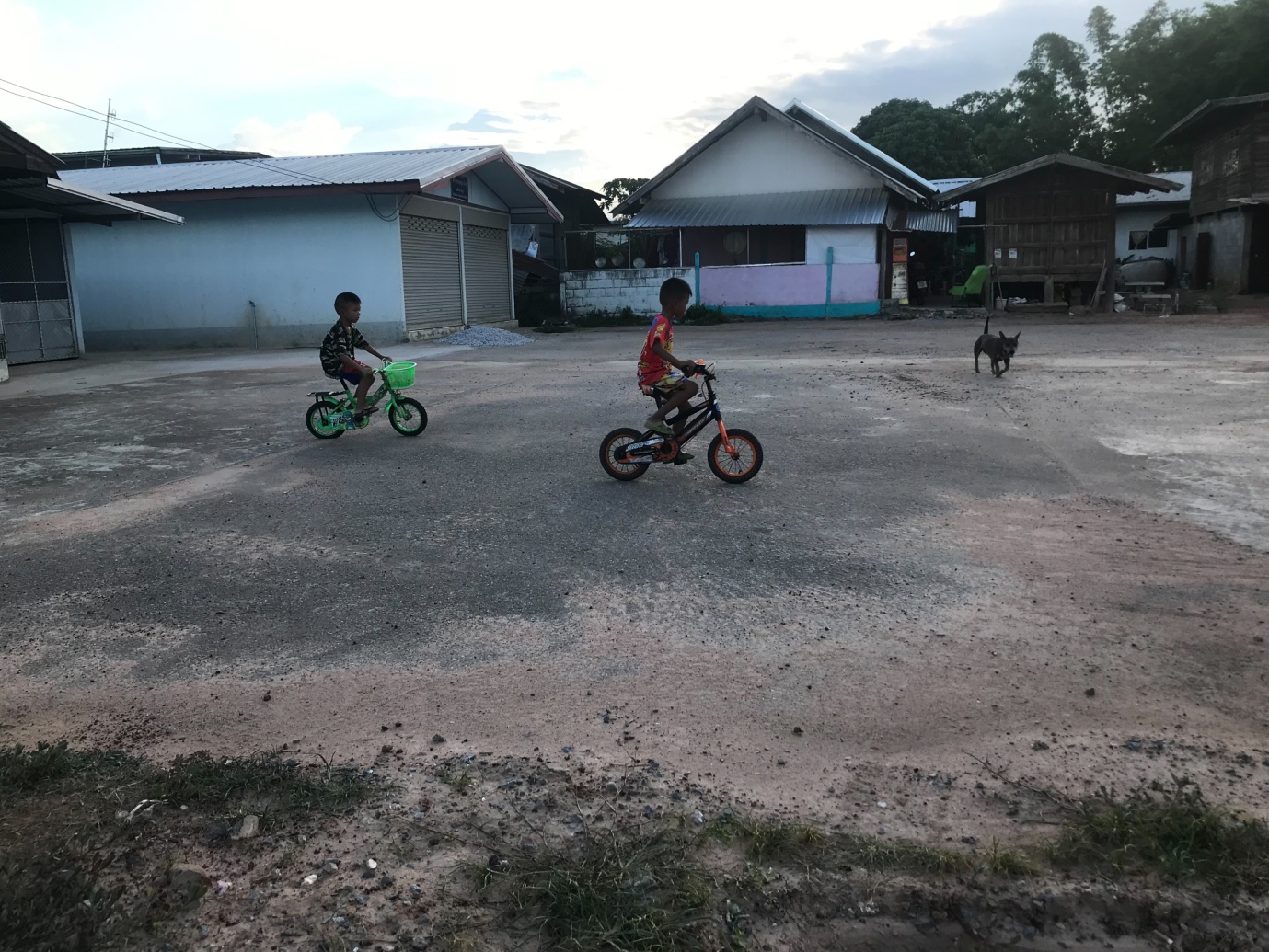 ลานกีฬา หมู่ที่  ๓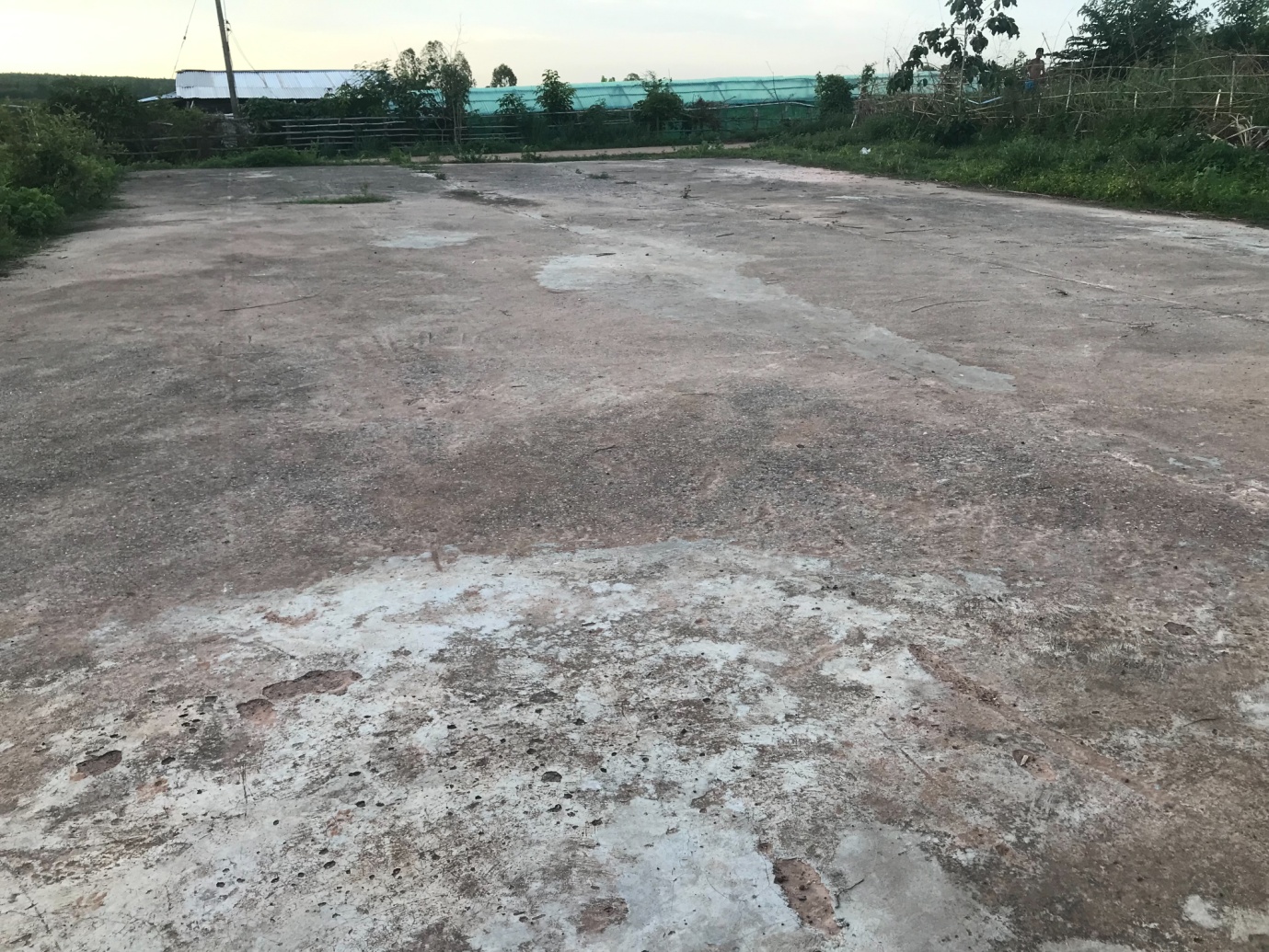 ลานกีฬา หมู่ที่  ๔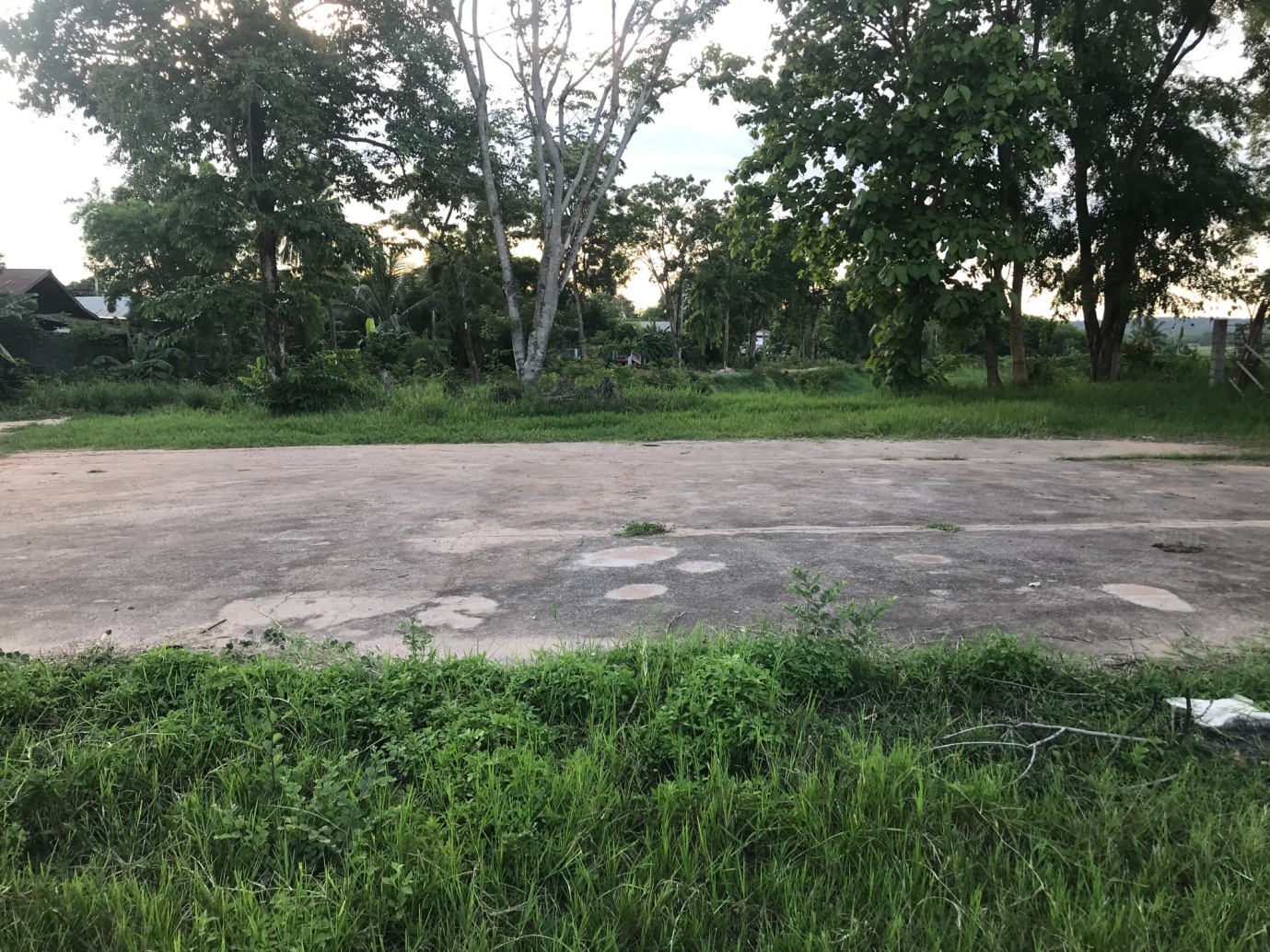 ลานกีฬา หมู่ที่  ๕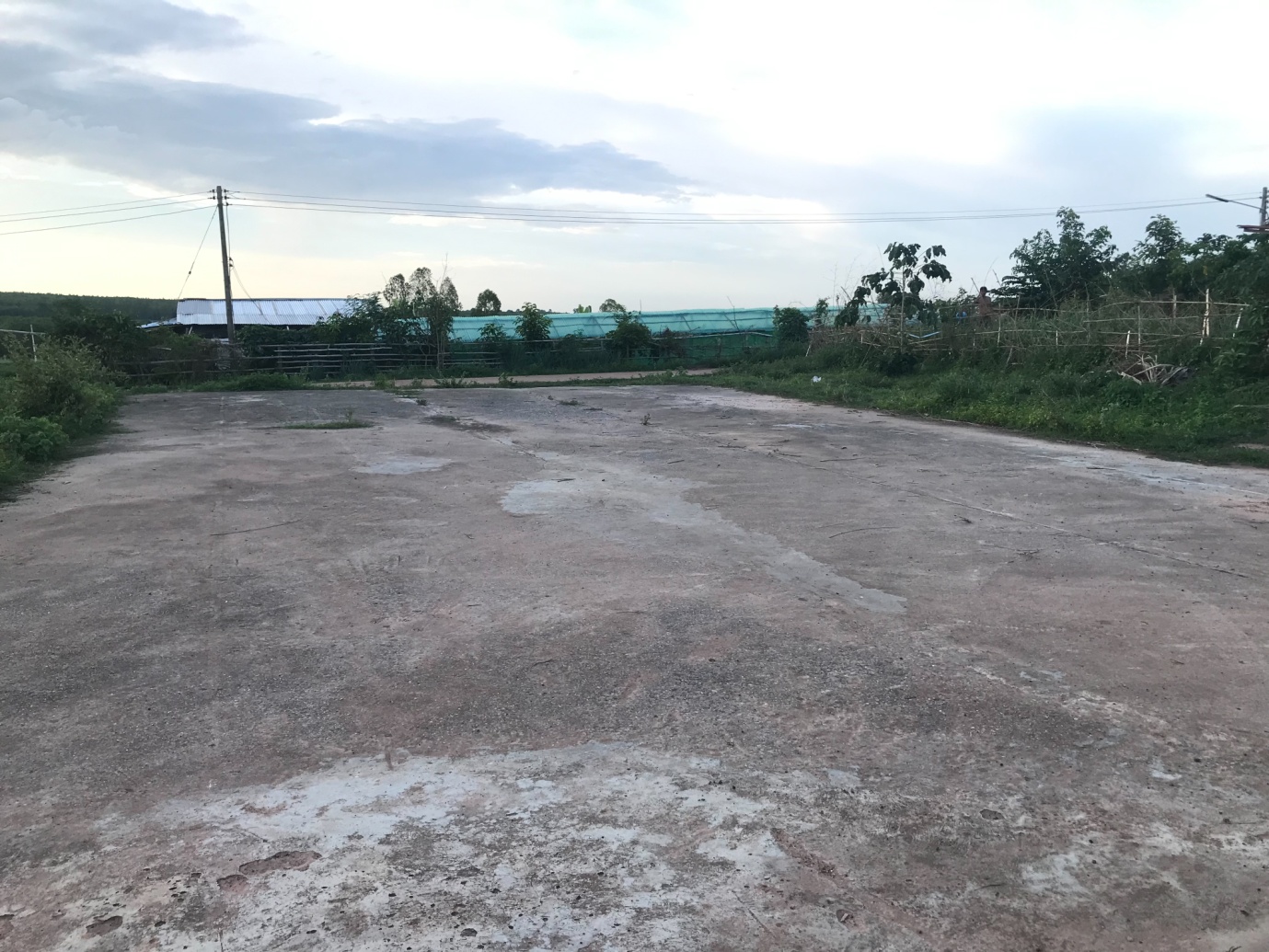 ลานกีฬา หมู่ที่  ๖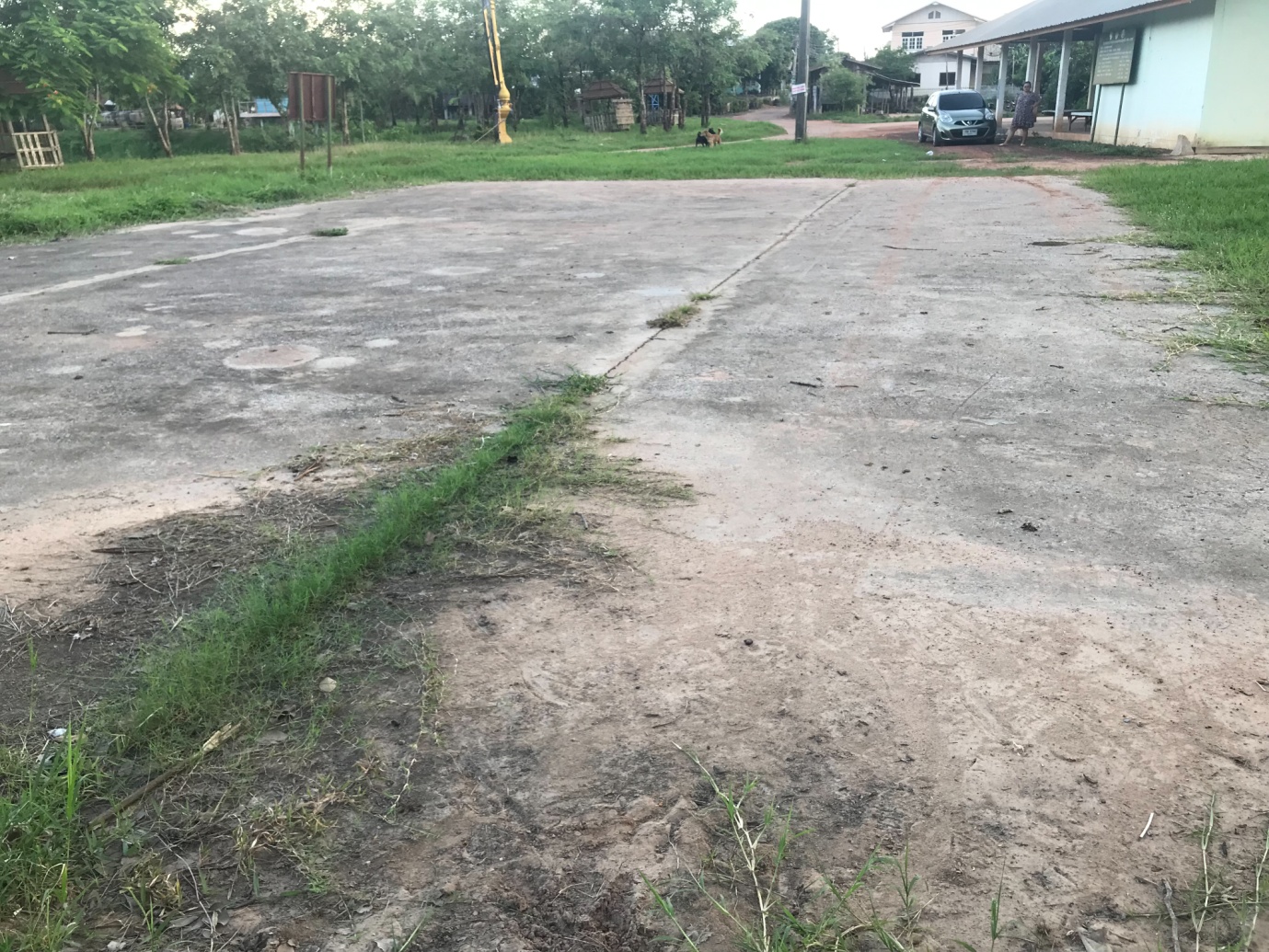 ลานกีฬา หมู่ที่  ๗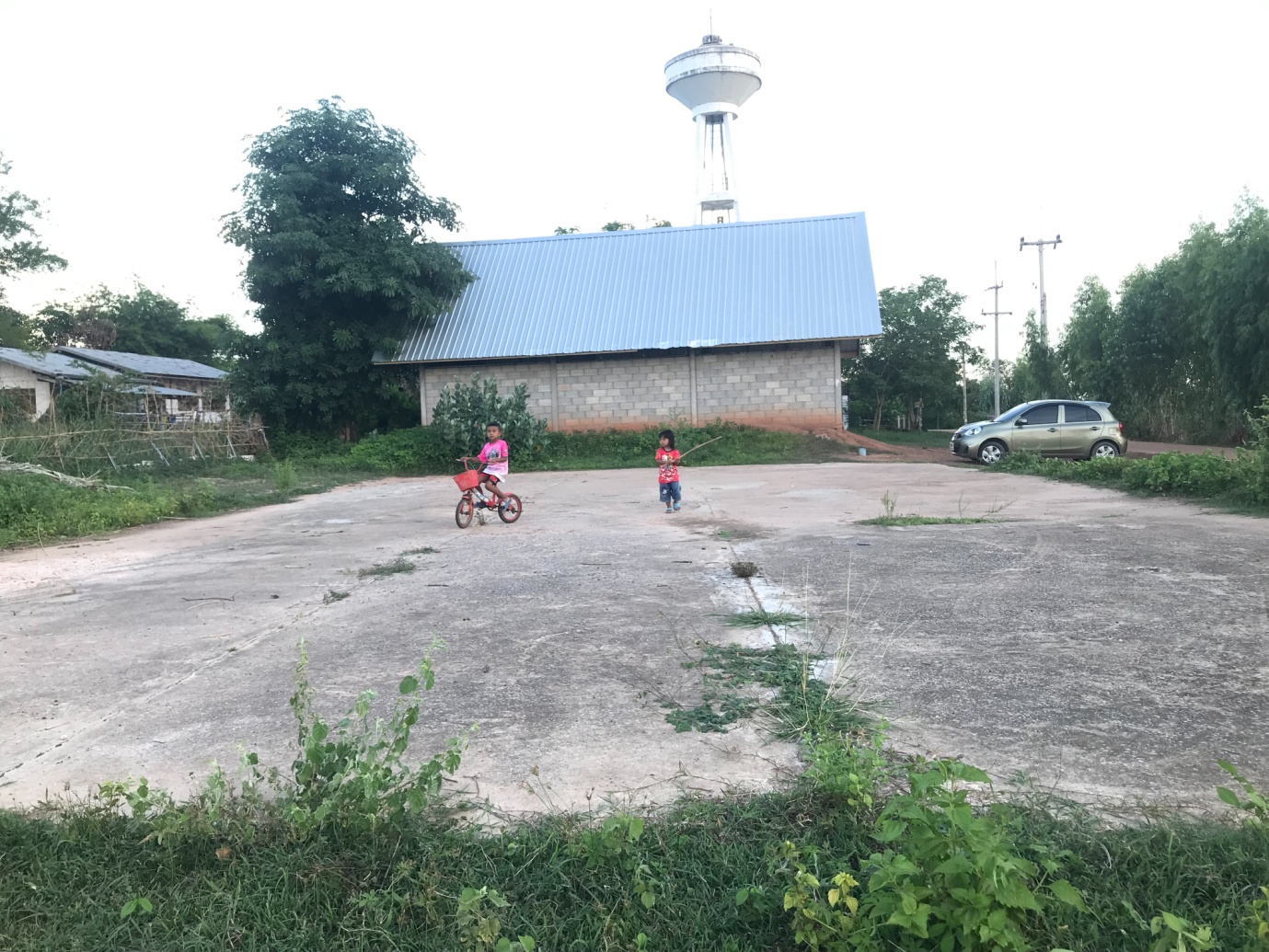 ลานกีฬา หมู่ที่  ๘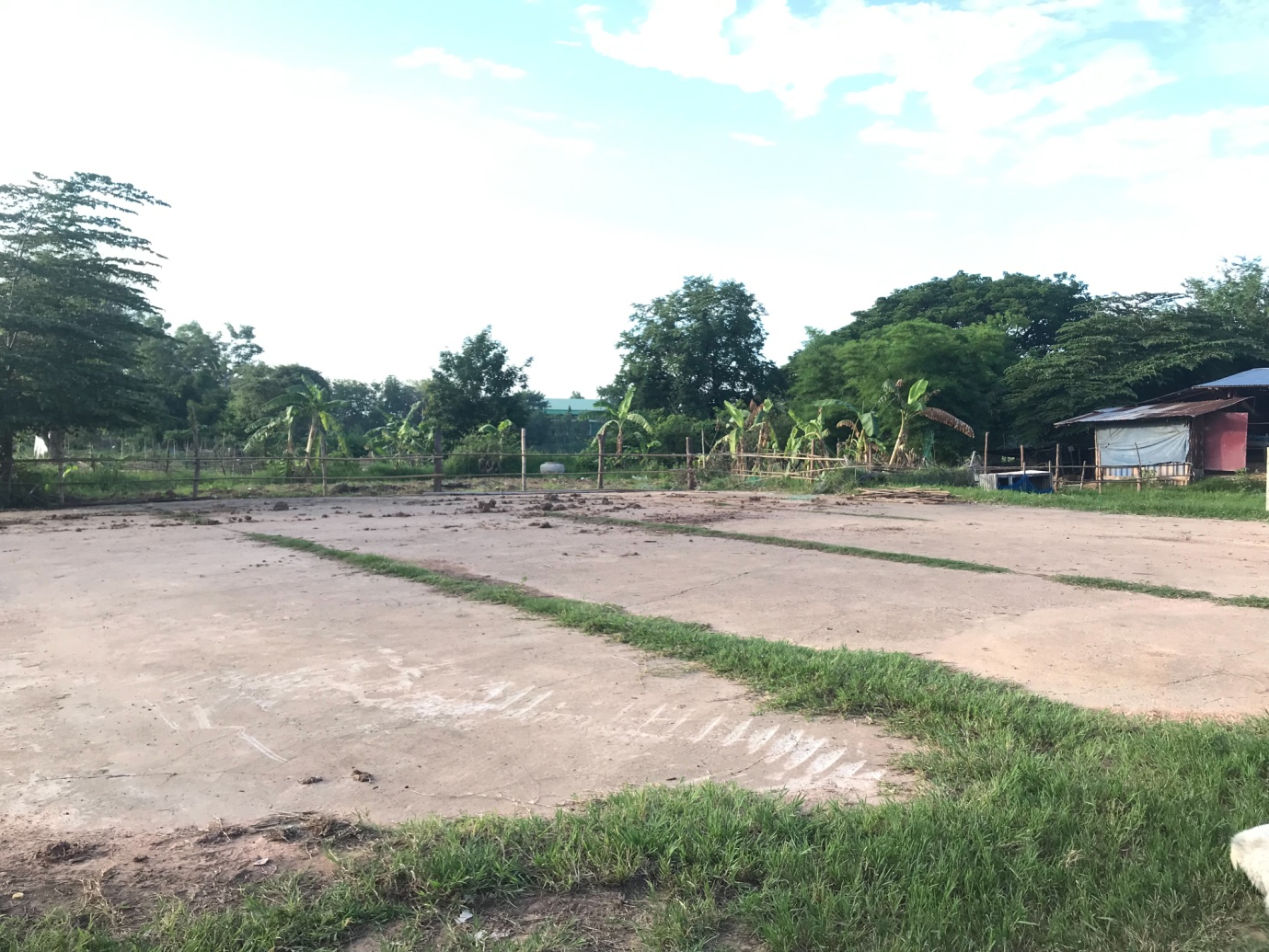 ลานกีฬา หมู่ที่  ๙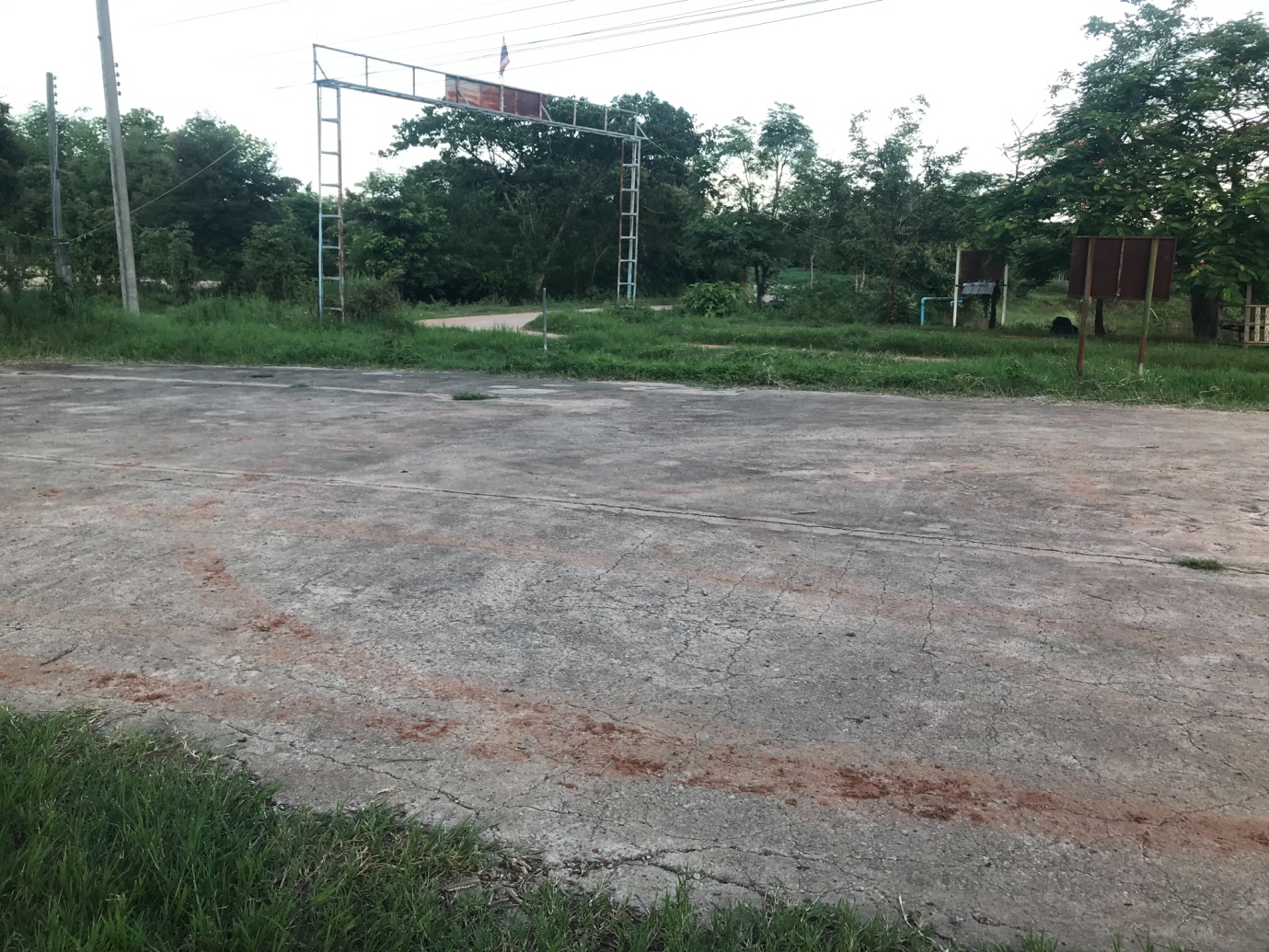 